Проект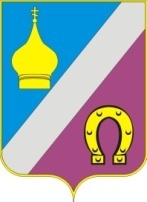 Ростовская область Неклиновский районСобрание депутатов Николаевского сельского поселенияРЕШЕНИЕПринятоСобранием депутатов						«»  июня  2023 года«О внесении изменений в решение №53 от 23.12.2022 года «О бюджете Николаевского сельского поселения Неклиновского района на 2023 год и на плановый период 2024 и 2025 годов»В соответствии с Федеральным законом от 06.10.2003 № 131-ФЗ «Об общих принципах организации местного самоуправления в Российской Федерации»,  Уставом муниципального образования «Николаевского сельское поселение»,  решением Собрания депутатов Николаевского сельского поселения от 27.07.2007 года № 69 «О бюджетном процессе в Николаевского сельском поселении», Собрание депутатов Николаевского сельского поселения решило:Статья 1.Внести изменения в решение №53 от 23.12.2022 года «О бюджете Николаевского сельского поселения Неклиновского района на 2023 год и на плановый период 2024 и 2025 годов»Статью 1 изложить в следующей редакции:Статья 1. Основные характеристики бюджетаНиколаевского сельского поселенияНеклиновского района на 2023 год и на плановый период 2024 и 2025 годов1. Утвердить основные характеристики бюджета Николаевского сельского поселения Неклиновского района на 2023 год, определенныес учетом уровня инфляции, не превышающего 5,5процента (декабрь 2023 года к декабрю 2022года):1) прогнозируемый общий объем доходов  бюджетаНиколаевского сельского поселения Неклиновского района в сумме 23 973,3 тыс. рублей;2) общий объем расходов  бюджета Николаевского сельского поселения Неклиновского района в сумме 26 919,4 тыс. рублей;3) Верхний предел муниципального внутреннего долга Николаевского сельского поселения на 1 января 2024года в сумме 0,0 тыс. рублей, в т.ч. верхний предел долга по муниципальным гарантиям Николаевского сельского поселения  0,0 тыс.рублей;4) Резервный фонд администрации Николаевского сельского  поселения в сумме 118,8 тыс.рублей5) объем расходов на обслуживание муниципального долга Николаевского сельского поселенияв сумме 0.0 тыс. рублей;6) прогнозируемый дефицит  бюджета Николаевского сельского поселения Неклиновского района в сумме 2 946,1тыс. рублей.2. Утвердить основные характеристики бюджета Николаевского сельского поселения Неклиновского района на плановый период 2024 и 2023 годов, определенные с учетом уровня инфляции, не превышающего 4,0 процента (декабрь 2024 года к декабрю 2023 года) и 4,0 процентов (декабрь 2025года к декабрю 2024 года) соответственно:1) прогнозируемый общий объем доходов бюджетаНиколаевскогосельского поселения  Неклиновского района на 2024 год в сумме 19 760,6тыс. рублей и на 2025 год в сумме 20535,8тыс. рублей;2) общий объем расходов бюджета Николаевского сельского поселения Неклиновского района на 2024 год в сумме 19 760,6тыс. рублей,в том числе условно утвержденные расходы в сумме486,3тыс.рублей и на 2025 год в сумме 20 535,8тыс. рублей, в том числе условно утвержденные расходы в сумме1 010,9 тыс.рублей.3) Резервный фонд администрации Николаевского сельского  поселения на 2024 год в сумме 0,0 тыс.рублей и на 2025 год в сумме 0,0 тыс.рублей.4) Верхний предел муниципального внутреннего долга Николаевского сельского поселения на 1 января 2025года в сумме 0,0 тыс. рублей, в т.ч. верхний предел долга по муниципальным гарантиям Николаевского сельского поселения  0,0 тыс.рублей; верхний предел муниципального внутреннего долга Николаевского сельского поселения на 1 января 2026 года в сумме 0,0 тыс. рублей, в т.ч. верхний предел долга по муниципальным гарантиям Николаевского сельского поселения  0,0 тыс.рублей.5) объем расходов на обслуживание муниципального долга Николаевского сельского поселения на 2024 год в сумме 0.0тыс. рублей и на 2025год в сумме 0.0тыс. рублей;6) прогнозируемый дефицит бюджета Николаевского сельского поселения Неклиновского района на 2024 год в сумме 0,0тыс. рублей и на 2025 год в сумме 0,0тыс. рублей.3. Учесть в  бюджетеНиколаевского сельского поселения Неклиновского районаобъем поступлений доходов на 2023год и на плановый период 2024и 2025 годов согласно приложению 1 к настоящему решению.4. Утвердить источники финансирования дефицита  бюджета Николаевского сельского поселения Неклиновского района на 2023год и на плановый период 2024  и 2025годов согласно приложению 2 к настоящему решению.1) Приложения 3, 4, 5Статьи 3 «Бюджетные ассигнования бюджета Николаевского сельского поселения  на 2023 год и на плановый период 2024 и 2025 годов» изложить в новой редакции, согласно приложения.Статья 2. Вступление в силу настоящего решенияНастоящеерешение вступает в силу со дня официального опубликования (обнародования).Председатель Собрания депутатов -Глава Николаевскогосельского поселения         И.Э. Стуканьс.Николаевка«»июня  2023года№  